RussiaRussiaRussiaRussiaJune 2026June 2026June 2026June 2026MondayTuesdayWednesdayThursdayFridaySaturdaySunday1234567891011121314Russia Day15161718192021222324252627282930NOTES: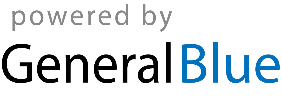 